USNESENÍ	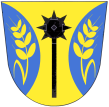 z 7. zasedání ZO Oldřichovice – 24.6.20191/24062019ZO schvaluje program zasedání a bere na vědomí kontrolu usnesení z minulého zasedání ZO2/24062019ZO schvaluje rozpočtové opatření č. 2/20193/24062019ZO schvaluje závěrečný účet obce za rok 2018 – bez výhrad4/24062019ZO schvaluje účetní závěrku obce 2018 – bez výhrad a schvaluje hospodářský výsledek ve výši Kč 1,986.441,865/24062019ZO schvaluje vybudovat garáž pro hasičský automobil Ford Tranzit vedle budovy Stodoly na hřišti. Projektant bude osloven k vypracování cenové nabídky6/24062019ZO schvaluje vyhotovit objednávku u firmy MK ILLUMINATION s.r.o., která bude dodávat jednotlivé prvky osvětlení vánočního stromu7/24062019ZO schvaluje, po konzultaci s právním zástupcem obce, podepsání „Dohody o společném postupu stavby Oldřichovice – silnice III/49768/24062019ZO schvaluje znovuzavedení zákazových dopravních značek – zákaz vjezdu vozidel nad 7,5t v části obce Ohrada pod podmínkou, že nebude omezen svoz odpadu a obslužnost stávající občanské výstavbyMaria Bartková, v.r., starostka					Ing. David Neulinger, v.r., místostarosta